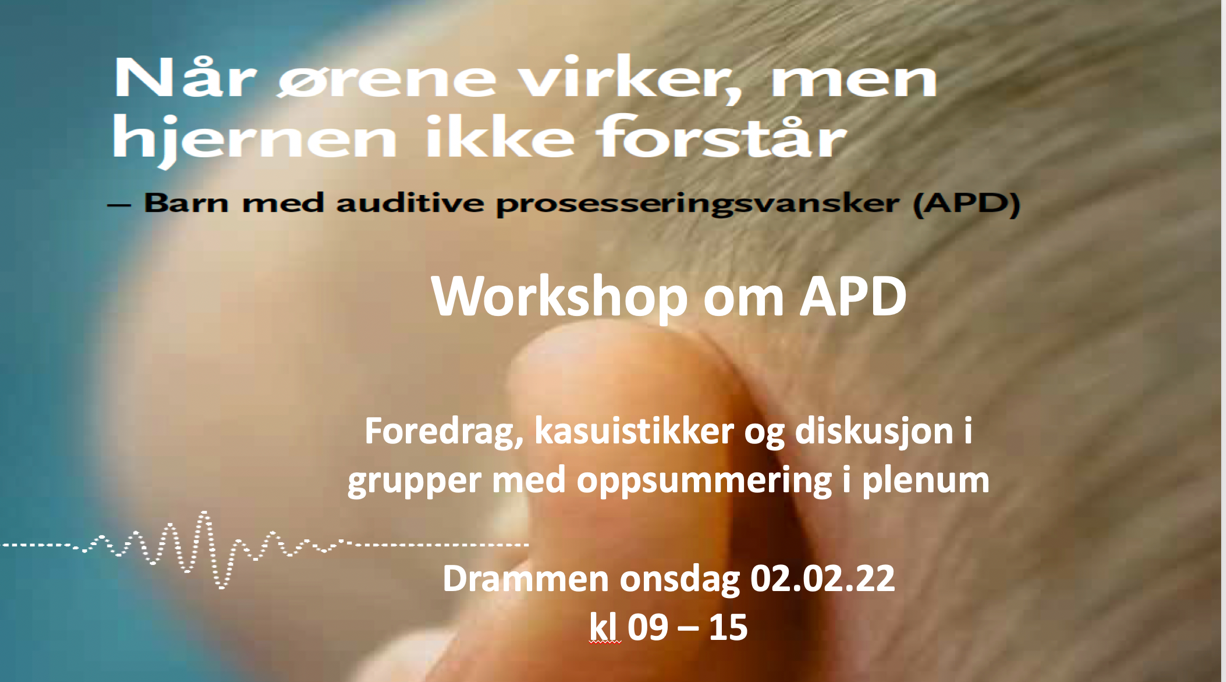 Smittesituasjonen tillater dessverre ikke fysisk møte og vi legger derfor opp til webinar.Workshopen er en del av prosjektet  kartleggingsverktøy for lyttevansker.Foreløpig program:09.00 Velkommen09.10 Kognitive tester og tolkning10.00 Språklige tester og tolkning10.45 Kognisjon og språk i APD utredning11.30 Lunsj12.15-14.50  Kasuistikker4 kasuistikker, hver presenteres i plenum etterfulgt av 20 min gruppediskusjon, og oppsummering i plenum (hhv 10, 20, 10min)15.00-15.30 Anbefalte tester i APD utredning15.30 Avslutning Påmelding til Hans.Kristian.Rokenes@vestreviken.noMed vennleg helsingTone Stokkereit MattssonOverlege, PhDProsjektleder, Kartleggingsverktøy for lyttevanskerTone.Stokkereit.Mattsson@helse-mr.nohelse-mr.no